Név: Kovács EmeseÉletkor: 14 éves
Korosztály: I. korosztály
Lakcím: 94301 Párkány, Petőfi utca 89.
Tagozat: 8.c osztály
Email cím: bernadett212@gmail.com
Iskola: Ady Endre Alapiskola, Párkány
Tel: 0918 213-678
Felkészítő tanár: Valent Ákos
Tel:0908 308-588E-mail cím: valent.akos@gmail.com  Szülőföldem szép Felvidék„Nem tudhatom, hogy másnak e tájék mit jelent,
nekem szülőhazám itt e lángoktól ölelt
kis ország, messzeringó gyerekkorom világa.
Belőle nőttem én, mint fatörzsből gyönge ága”                                                /Radnóti Miklós/Zavarban vagyok kissé, hiszen a Felvidék és a városom bemutatásával nagy fába vágtam a fejszémet, mert egy könyv is kevés lenne, ha minden részletében szeretném bemutatni.A Felvidék földrajzilag és történelmileg szerves egységet alkot Magyarországgal, ami nem is csoda, hiszen egykor a Kárpát-medencében elterülő Magyar Királyság részét képezte, amelyből erőszakosan kiszakították. Innen indul a Kárpátok hegyvonulata, amely felhúzódva északra, kelet felé indulva a déli részekig képzett természetes védvonalat egykori királyságunk számára. Napjainkban a „Felvidék” elnevezés alatt azokat a területeket értjük, ahol a mai Szlovákiában magyarok élnek. Valamikor azonban a magyar birodalom északi területét, a Fátrák és a Tátrák vidékét hívták így.Számos alkalommal állta a történelem viharait, sok nációnak nyújtott menedéket. A magyarokon kívül élnek és éltek itt más népek is, szlovákok, szászok, ruszinok, zsidók. Dobó István, Balassi Bálint, Thököly Imre, II. Rákóczi Ferenc, Bottyán generális, Bercsényi Miklós, Batthyány Lajos, Klapka György, Pázmány Péter, vagy ha azt mondom, hogy Madách Imre, Mikszáth Kálmán, Jókai Mór, Tompa Mihály, Márai Sándor, Reviczky Gyula, Sajó Sándor vagy Blaha Lujza, Radványi Géza, Csontváry Kosztka Tivadar, Kassák Lajos, a kortársak közül Horváth Sándor, Pogány Judit, Kaszás Attila…, ők mindannyian a Felvidék szülöttei, az egységes magyar történelem és kultúra meghatározó alakjai.Pozsony, Kassa, Komárom, Selmecbánya, Lőcse, Körmöcbánya, Zólyom, Késmárk… mindegyik olyan város, melyeknek az arculatát a magyar múlt formálta évszázadokon keresztül. A főtereik látványa, hangulata ámulatba ejtik az odalátogató turistákat.Az olyan híres hadi események, mint a pozsonyi csata vagy a rozgonyi csata, szintén a Felvidékhez köthetőek, és nélkülük elképzelhetetlen a magyar történelem.Felvidék számos vára és kastélya állít emléket e terület gazdag hagyatékának. Felvidék kapujában, Párkányban, élek születésem óta. Itt él a családom, a barátaim, ide járok iskolába, itt vannak őseim sírjai, egyszóval minden ideköt. Esztergom közvetlen szomszédságában, két folyóval, a Dunával, a Garammal- és a Kovácspataki- hegyekkel, valamint a Hegyfarok dombjaival körbeölelt Párkány számomra a legszebb város, és nagyon szerencsésnek érzem magamat, hogy itt élhetek.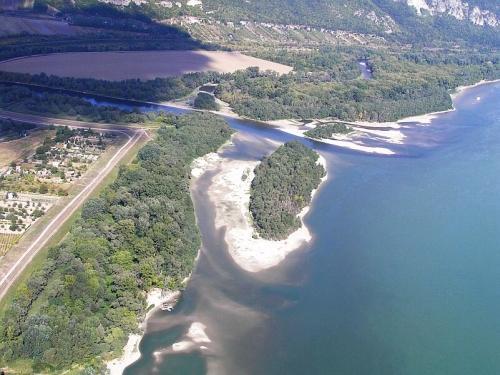 A Duna és a Garam torkolataEzzel együtt felvidéki vagyok, felvidéki magyar, ami szintén nagyon sokat jelent számomra, és büszke vagyok rá. Ez a hely varázslatos, csodás természeti adottságokkal rendelkezik, gazdag a kulturális és történelmi emlékhelyekben. Üröm az örömben, hogy itt száz éve még minden magyar volt, minden jelentős esemény és helyszín a magyarokhoz köthető. A történelem azonban közbeszólt, és mi itt élő magyarok egy idegen hatalom alá kerültünk, de megmaradtunk. Igaz, megfogyatkozva, de itt vagyunk, és itt is maradunk, hiszen ez a szülőföldünk, ez a szűkebb hazánk.Párkány a mai Szlovákia legdélebb  városa, országosan itt a legmelegebb az átlaghőmérséklet. Közkedvelt turisztikai központ, hála a meseszép környezetének és a Vadas termálfürdőjének, ami az ország egyik legismertebb, ha nem  a legismertebb fürdője.A mintegy 11 ezer lelket számláló város történelme rendkívül gazdag és sokszínű. A múltja szervesen kapcsolódik a magyar királysághoz.  Az esztergomi bazilika a Mária-Valéria híddal és Párkány látképével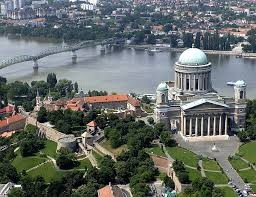 A Duna másik felén található Esztergom sokáig királyi központ volt, ami természetesen kihatott a városunk életére is. A párkányiak körében él egy legenda, hogy az első királyunk, Szent István, Párkányban született, mert itt volt az édesapjának a nyári rezidenciája. Egy másik legenda szerint Istvánt Párkány közelében, Bényben, ütötték lovaggá, mielőtt megütközött volna Koppánnyal.  Városunknak történelme egészen a kőkorszakig nyúlik vissza. Ennek legfényesebb bizonyítéka az a újkőkorszaki település, amelyet a párkányi papírgyár területén tártak fel.A római korban a híres császári határvédvonal, a Limes egyik fontos része volt. Ekkoriban Anavumnak hívták a települést. Maga Marcus Aurelius császár is ebben a térségben (valahol a Garam mentén) írta meg híres művét, az Elmélkedéseket, amely az első könyve volt. A császár a kvádok ellen viselt háborút, amikor végigvonult ezen a területen.A városra vonatkozó középkori írásos források közül a garamszentbenedeki apátság 1075. évi alapítólevele az első, amely megemlíti a várost Kakath néven, amely név nagy valószínűséggel a „kakas” szóból ered. A középkorban egyaránt hívták Kakathnak és Parkannak (Párkánynak) is. Maga a „Párkány” név eredete bizonytalan, több elmélet is létezik vele kapcsolatban. Az egyik ilyen elmélet szerint Krisztus után a II. században Ptolemaiosz a „Bevezetés a föld feltérképezésébe” című művében megemlít egy jazig települést „Parka” néven, amely nagy valószínűséggel a mai Párkány területén fekhetett, de minden kétséget kizáróan még nem bizonyított.Esztergom városa III. Béla király idejében élte a második fénykorát. A magyar királyság ekkoriban túlzás nélkül Európa egyik legerősebb és leghíresebb birodalma volt. Ezt az állítást mi sem bizonyítja jobban, hogy Béla képes volt arra, hogy tekintélyét latba vetve rábírta a bizánci és a német-római császárt arra, hogy véget vessenek az ellenségeskedéseiknek és békét kössenek egymással. Miután Szaladin elfoglalta Jeruzsálemet, a német-római császár, Barbarossa (Rőtszakállú) Frigyes, úgy döntött, hogy megindítja a III. keresztes hadjáratot a Szentföld felszabadítására. Útja a magyar királyságon át vezetett. Esztergomban III. Béla gazdagon megvendégelte őt és a kíséretét. Amíg a császár a magyar királyi udvarban tartózkodott, a mintegy tízezer főnyi serege a párkányi mezőkön vert tábort.A párkányi cölöpvár egészen a török hódoltságig Esztergom várának volt a véderődítménye. 1541-ben elesett Buda, Párkány is hasonló sorsra jutott. 1546-ban a törökök castellumot építettek a településen, amelynek új nevet adtak. Dsigerdelennek, azaz az ellenség májába fúró erődnek nevezték el. 1595-ben Párkányt visszafoglalták a töröktől, azonban 1605-től újfent a török volt itt az úr.1662-ben Forgách Ádám, az érsekújvári várkapitány, Párkány határában megütközött a törökkel, de sajnos, vereséget szenvedett.A török végső kiűzésének az egyik legfontosabb mozzanata a párkányi csata volt 1683. október 9-én, amikor Sobieski János lengyel király súlyos vereséget mért az Esztergom felé menekülő török seregre. Sobieski felszabadította Párkányt, és a török várat leromboltatta. A csata 325-ik évfordulója alkalmából felavatták a városban Sobieski János lovas szobrát, amely a templom mögött található.  A párkányi Sobieski szobor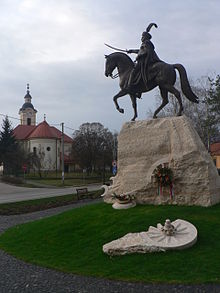 A városunk fejlődése szempontjából nagy jelentőséggel bírt az 1850-ben átadott Vácot és Pozsonyt összekötő vasútvonal, amelynek Párkány az egyik fontos állomása volt, hiszen innen ágazott el a vasútvonal Ipolyság és Léva felé. Az 1895-ben átadott Mária-Valéria híd összekapcsolta Esztergomot Párkánnyal, ami nagyon fontos volt mindkét város számáraSajnos a hidat kétszer is felrobbantották, először a csehek, majd másodszor a németek 1944-ben, ettől fogva nagyon sokáig szomorú látványt nyújtott az esztergomi és a párkányi oldalon álló két csonk, mintegy mementója háború és az emberi gyarlóság okozta borzalmaknak. Majd aztán 2001-ben, mintegy fél évszázad után végre felújították, azóta Párkány jelképévé vált.Párkányról nem lehet úgy beszélni, hogy ne említenénk meg az évente megtartott Simon-Júdai vásárt, amely messze földön híressé tette városunkat. Már a török időkben is tartottak itt vásárokat, az idei volt a 472-dik. 1724-ben III. Károlytól kiváltságlevelet is kapott Párkány a vásárok megtartására.A vásárok alkalmával rengetegen látogatnak ide, pezseg a város, hatalmas a kavalkád, rengeteg a kézműves, és egyéb sátor.. Különleges hangulatú, mindenki szívesen tér ide vissza minden évben.    Aki szereti a meséket, annak nem ismeretlen a neves meseíró, Sebők Zsigmond neve, akinek többek között a Dörmögő Dömötört is köszönhetjük. Sebők Zsigmond városunk szülötte.A huszadik század viharos és véres eseményei ezt a várost is elérték. Trianon után pont előttünk húzták meg az új határokat, városunkat elszakították Magyarországtól. Egy rövid időre 1938-ban visszakerültünk, mivel 1938. november 2-án megszületett az első bécsi döntés, amelynek idén volt a nyolcvanadik évfordulója. Ez olyan esemény volt, amely nagy hatással bírt a Felvidékre, ezzel együtt a városomra is.A bécsi döntés értelmében visszakerültek Magyarországhoz a magyar többségű részek, de  Kárpátalja, Munkács, Ungvár, Kassa, Pozsony és Nyitra a szlovákoknál maradt.Van egy párkányi idős néni, Irma néni, akivel sokszor találkozunk, amikor a nagymamámmal sétálni szoktunk. Ez a néni kislányként ott volt, amikor a magyar katonák visszafoglalták azokat a területeket, amelyeket nekik ítéltek. Elmesélte, mennyire boldogok voltak a párkányiak a magyar katonák láttán. Elkezdett érdekelni a téma, és kutakodni kezdtem az interneten, ahol sok ezzel az eseménnyel kapcsolatos beszámolót találtam. Már csak azért is voltam kíváncsi, mert a családom is érintett volt benne.   November 5-én a magyar honvédség szervezetten megkezdte a bevonulását a Magyarországhoz visszakerülő területekre. A korabeli híradásokból kiviláglik, hogy Kárpátaljától Komáromig, Kassától Párkányig mindenhol eufórikus hangulatban fogadták a lakosok a magyar honvédeket.  Fogadóbizottságok alakultak meg villámgyorsan, ünnepi hangulat, örömkönnyek és virágeső volt a jellemző mindenütt. “November 6-án csapataink élén a Duna hídján áthaladva bevonultam Komáromba, 11-én pedig Kassára. Aki, úgy mint én, látta mindkét városban az öröm megható és keresetlen kitöréseit, aki látta, mint borultak az emberek egymás karjába, vagy hullottak térdre az út mellett és hogyan sírtak örömükben, az megértette, hogy valódi felszabadulás ment végbe – még pedig háború és minden vérontás nélkül.”/Horthy Miklós/A felvidék.ma hírportálon találtam egy visszaemlékezést a párkányi bevonulással kapcsolatban, ebből szeretnék idézni:„(…) a József nádor gyalogezred élére áll József királyi főherceg [sic!]. Rohamsisakban, kezében marsallbottal, derékszíján és vállán egy-egy hatalmas őszirózsával, vezeti ezredét a párkányi hídon át.
Ami Párkányban fogadja az érkezőt, azt egyszerűen nem lehet leírni. A kenyeret hozó honvédtiszt egy pillanatra megáll. Letérdel a földre, amely ismét magyar lett. Körülötte sír, zokog a város. (…)
A főtér felé vezető úton bokáig virágban gázolnak a táncoló paripák. A diadalkapunál egy kipirult arcú magyar lány elkapja az első katonát, megcsókolja és könnyezve, kacagva mondja:
– Ezt nem kell meggyónni! Ezt látta az Úristen!
Fél tizenkettő elmúlt már, amikor beérkezett a főtérre József királyi főherceg és vitéz nagybaczoni Nagy Vilmos altábornagy, az átkelő csapatok parancsnoka. Ismét permetezni, zuhogni kezd az őszirózsák fehér virágesője.”.( https://felvidek.ma/2015/11/golyozapor-utan-virageso-az-az-elso-becsi-dontes-77-evfordulojara/)Amikor a fent idézett sorokat olvastam, arra gondoltam, milyen nagy lehetett a párkányiak bánata Trianon miatt, hogy ilyen boldogok voltak, amikor visszakerültek Magyarországhoz.A párkányiak között volt egy fiatal garamkövesdi legény, aki a falu legmódosabb gazdájának és elöljárójának volt a fia. Ez a legény fehér lovon, népviseletben és nemzeti zászlóval a kezében szavalt Horthynak, aki szivarral kínálta meg őt. Ez volt a fiatalember első és utolsó szivarja, hiszen nem dohányzott. A zászlórudat, amely szintén nemzeti színű volt, volt szerencsém látni. Ez nem is olyan nagy csoda, tekintve, hogy ez a fiatalember az én dédapám volt.Garamkövesdről is elindult a honvédség fogadására az Endrődi tanító úr által szavalatokkal felkészített csapat. Elöl fehér lovon dédnagyapám, a lányok kezükben virágcsokrokkal mentek mögötte ki a faluból. Foszlányokban meg is maradtak az ott elszavalt, Urgasz Gyula bácsi ez alkalomra írt versének sorai, amelyet a mai napig őriznek családunkban: …. „Jött egy dobogó vitéz, bécsi nagykövet volt  ezen derék vitéz, mindenkit eltiport kit útjában talált,  azt vette észre oda van szép hazánk. Szétnézett hazánkon,  szép Magyarországon, de senkit sem talált az egész tájon. Álom-e ez valami csoda, de megverte az Isten ostora. Álom legyen álom, de ez még sem álom, hogy szép magyar hazámat sehol sem találom.Isten éltesse Horthy apánkat, aki lassan összeszedte ezt a rongyos széttépett magyar hazánkat!  … Verje meg az Isten a bocskoros cselákját”  / így hívták akkor itt a cseheket/ - ezek a sorok maradtak meg gyermekkora óta a nagymamám emlékezetében.Irma néni is emlékszik egy versrészletre, amelyet minden nap elmondtak az akkori párkányi elemi iskolában. A szerzőjére már nem emlékszik, de néhány sora most is visszacseng a fülében, szeretném lejegyezni, hogy megmaradjon nekünk is:  „Tudjátok-e, mitől piros 
A fakadó rózsa? 
Kardforgató őseinknek 
Hullott itt a vére, 
Ezeréves szép hazánknak 
Minden kis rögére. „ Felejthetetlen emlékek, amelyek az idős emberek szívében máig élnek. A töredékből sikerült megtalálnom az eredeti művet, a részlet Pósa Lajos „Gondoljatok őseinkre” című verséből származik.A Felvidék történetének talán legnagyobb tanulsága, hogy bár szülőföldem felett a határok folyamatosan mozgásban voltak, de az itt élő magyar emberek mindig példásan helyt álltak emberségből és hazaszeretetből. Erre a legfényesebb bizonyíték az a tény, hogy megőrizték anyanyelvüket, múltjukat és hagyományaikat, magyarként éreznek és élnek. A trianoni korszak talán legnagyobb magyar költője a sokáig méltatlanul háttérbe szorított, Ipolyságon született Sajó Sándor volt. Verseiből visszacsengő szeretet, melyet nemzete iránt érzett, mindig meghatnak, ha őt olvasom. Az ő versrészletével szeretném zárni írásomat.Nekem is van érző szívem,
Lantot én is pengetek;
Ócska érzés ócska húron:
Pörbe hogy’ szállnék – veled?
De a tájhoz, hol születtem,
Én is váltig hű vagyok,
S áldom azt a csöndes völgyet,
Amely egykor ringatott.         /Sajó Sándor: A felföld/.